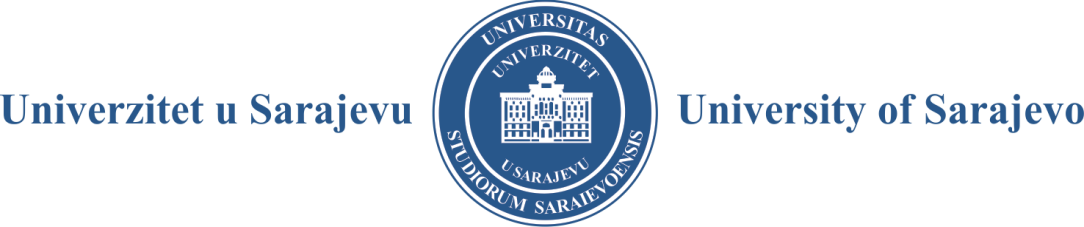 - SENAT -						Broj: 01-27-1/19Sarajevo, 12. 09. 2019. godineZ A P I S N I KSA 3. ELEKTRONSKE SJEDNICE SENATAUNIVERZITETA U SARAJEVU ODRŽANE 12. 09. 2019. GODINE SA POČETKOM U 09:00 SATIČlanovi Senata (pozvani putem e-maila): prof. dr. Rifat Škrijelj, rektor Univerziteta u Sarajevu, prof. dr. Dubravka Pozderac-Lejlić, prof. dr. Mersad Čuljević, prof. mr. Mevludin Zečević, prof. dr. Jasmina Selimović, prof. dr. Jasmin Velagić, prof. dr. Zuhdija Hasanović, prof. dr. Nedžad Korajlić, prof. dr. Šaćir Filandra, prof. dr. Haris Alić, doc. dr. Amel Kosovac, prof. dr. Arzija Pašalić, prof. dr. Fahir Bečić, prof. dr. Muhamed Dželilović, prof. dr. Samir Dolarević, prof. dr. Darko Tomašević, prof. dr. Izet Bijelonja, prof. dr. Semra Čavaljuga, prof. dr. Senad Kazić, prof. dr. Fatih Destović, prof. dr. Muhamed Brka, prof. dr. Hajrija Sijerčić-Čolić, prof. dr. Mustafa Memić, prof. dr. Muhamed Ajanović, prof. dr. Mirza Dautbašić, prof. dr. Nihad Fejzić, prof. dr. Nezir Krčalo, prof. dr. Naris Pojskić, dr. sc. Adnan Kadrić, dr. sc. Amir Kliko, dr. sc. Sedad Bešlija, dr. sc. Alen Kalajdžija, prof. dr. Sebija Izetbegović, dr. sc. Ismet Ovčina, te Hamza Vahid El Din, Anes Kastrati, Lamija Ugarak, Amar Kolašinac, Eldar Kovačević, Benjamin Crljenković i Ivan Perković, predstavnici studenata.Ostali prisutni (obaviješteni putem e-maila): prof. dr. Tarik Zaimović, prof. dr. Dženana Husremović, prof. dr. Aida Hodžić, prof. dr. Aleksandra Nikolić, prof. dr. Maida Čohodar-Husić i prof. Sanja Burić, prorektori, Rijana Jusufbegović, studentica-prorektorica, dr. sc. Suvad Konaković, generalni sekretar.Elektronska sjednica je započela u 09:00 sati. Sjednicom je predsjedavao prof. dr. Rifat Škrijelj, rektor Univerziteta u Sarajevu, na osnovu čije je saglasnosti, u skladu sa članom 7. stav (7) Odluke o dopuni Poslovnika o radu Senata Univerziteta u Sarajevu, članovima Senata dostavljen putem e-maila poziv za održavanje treće elektronske sjednice zakazane za četvrtak 12. 09. 2019. godine, sa naznakom perioda izjašnjavanja od 09:00 do 14:00 sati, na kojoj je razmatran s lj e d e ć i  D N E V N I   R E DPrijedlog Odluke o imenovanju novog komentora na doktorskoj disertaciji kandidata Emira Deljanina, MA, pod naslovom „Ekološka sposobnost putne infrastrukture s osvrtom na geometrijske karakteristike infrastrukture i brzine vozila“, prema Ugovoru o zajedničkoj međunarodnoj superviziji doktorske teze (Cotutelle) između Univerziteta u Sarajevu (Fakultet za saobraćaj i komunikacije) i Univerziteta u Nantu, Republika Francuska (Ugovor broj: 0101-3071/17 od 09. 05. 2017. godine)Prijedlog Zaključka T O K  S J E D N I C EČlanovi Senata Univerziteta u Sarajevu su putem e-mail korespondencije pozvani da se izjasne o Prijedlogu Odluke o imenovanju novog komentora na doktorskoj disertaciji kandidata Emira Deljanina, MA, pod naslovom „Ekološka sposobnost putne infrastrukture s osvrtom na geometrijske karakteristike infrastrukture i brzine vozila“, prema Ugovoru o zajedničkoj međunarodnoj superviziji doktorske teze (Cotutelle) između Univerziteta u Sarajevu (Fakultet za saobraćaj i komunikacije) i Univerziteta u Nantu, Republika Francuska (Ugovor broj: 0101-3071/17 od 09. 05. 2017. godine) i Prijedlogu Zaključka.Konstatirano je da se od 41 člana Senata 6 članova Senata (prof. dr. Semra Čavaljuga, prof. dr. Muhamed Ajanović, dr. sc. Alen Kalajdžija, prof. dr. Sebija Izetbegović, te Anes Kastrati i Eldar Kovačević, studenti) nije izjasnilo elektronskim putem.Ad-1.Sa 35 (trideset i pet) glasova „za“ donesena je sljedećaO D L U K AIProf. dr. Osman Lindov, redovni profesor Fakulteta za saobraćaj i komunikacije Univerziteta u Sarajevu, imenuje se za novog komentora na doktorskoj disertaciji kandidata Emira Deljanina, MA, pod naslovom „Ekološka sposobnost putne infrastrukture s osvrtom na geometrijske karakteristike infrastrukture i brzine vozila“ na Fakultetu za saobraćaj i komunikacije Univerziteta u Sarajevu.IIOva odluka stupa na snagu datumom donošenja.O b r a z l o ž e nj eUgovorom o zajedničkoj međunarodnoj superviziji doktorske teze (Cotutelle) između Univerziteta u Sarajevu (Fakultet za saobraćaj i komunikacije) i Univerziteta u Nantu, Republika Francuska (broj: 0101-3071/17 od 09. 05. 2017. godine), kandidatu Emiru Deljaninu, MA, određeni su uvjeti za stjecanje diplome doktora nauka na Univerzitetu u Nantu i Univerzitetu u Sarajevu (Fakultet za saobraćaj i komunikacije). Navedenim ugovorom je predviđeno da je prof. dr. Samir Čaušević, redovni profesor Fakulteta za saobraćaj i komunikacije Univerziteta u Sarajevu, komentor na doktorskoj disertaciji kandidata Emira Deljanina, MA.S obzirom na to da je prof. dr. Samir Čaušević zatražio svoje izuzeće, a kako bi se ispoštovali  uvjeti i odredbe navedenog ugovora, odlučeno je kao u dispozitivu.Ad-2.Sa 34 (trideset i četiri) glasa „za“ i 1 (jednim) glasom „protiv“ donesen je sljedećiZ A K LJ U Č A KObavezuje se Fakultet za saobraćaj i komunikacije Univerziteta u Sarajevu da nakon dostavljanja dokaza od Univerziteta u Nantu, Republika Francuska, o uspješnoj odbrani doktorske disertacije kandidata Emira Deljanina, MA, završi proceduru u skladu sa potpisanim Ugovorom o zajedničkoj međunarodnoj superviziji doktorske teze (Cotutelle) između Univerziteta u Sarajevu i Univerziteta u Nantu, Republika Francuska (broj: 0101-3071/17 od 09. 05. 2017. godine).Izjašnjenja članova Senata čine sastavni dio ovog zapisnika.Elektronska sjednica je završena u 14:00 sati.R E K T O RProf. dr. Rifat Škrijelj, s. r.Zapisničar:Alma Voloder-Madacki, s. r.